COCA COLA PROMO DEPARTMENTGreat Britain 1 Queen Caroline Street
Hammersmith London
W6 9HQDear Email-User,  This is to notify you that your e-mail has been selected as a winner of Seven Hundred and Fifty Thousand Great British Pounds (£750,000 GBP) AND A SONY VAI O LAPTOP in the ongoing COCA-COLA 2013 e-mail hot pick Lottery promotion. Your email ID. was randomly selected by our ballot computer system from a Data Base of Internet Email Users from Asia, America Europe and Africa and your email address came out as one of the winning email addresses from your region/territory which automatically makes you the winner of the stated amount.
 You are advised to contact the payment officer (Mat Brown) immediately with the below mentioned requirements for payment/remitting of your won prize to you.Requirements:1. Name:2. Address:3. Age:4. Sex:5. Occupation: 6. Cell phone Number:7. State:8. Country of Residence:9. Winning E-mail ID.Send the above mentioned requirements via email to: E-mail: indn2@qq.comMr. Mat BrownRegards, 
Award Notice BoardCopyright ©.All rights reserved
 Send the above mentioned requirement via email to: indn2@qq.com for claims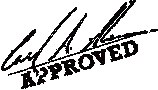 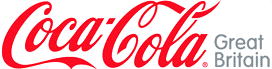 